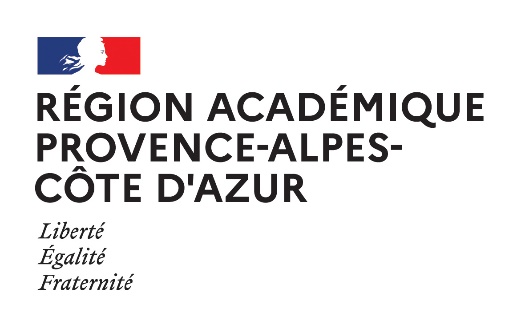 DOSSIER DE CANDIDATURELYCEE DES METIERS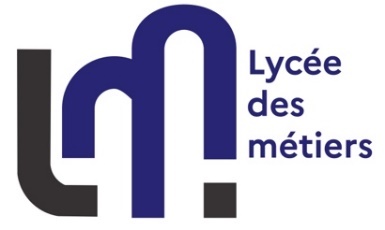  à la labellisation au renouvellement de la labellisationCONTACTSPour la région académique Provence Alpes Côte d’Azur :Emmanuelle LACAN0442938818 – emmanuelle.lacan@region-academique-paca.frÉtablissement candidatNom du chef d’établissement :	Téléphone : 	Mail : Nom du contact et qualité :	Téléphone : 	Mail : Intitulé précis du domaine lycée des métiers (100 caractères maximum) :En cas de renouvellement, l’établissement demande une modification de l’intitulé du label : Oui  Non Lequel : Les établissements qui ne répondent pas à eux seuls aux exigences du cahier des charges peuvent obtenir le label à condition d'établir des conventions de partenariats avec un ou plusieurs établissements qui leur apportent les compléments nécessaires.Si l’établissement est rattaché par convention à un autre établissement, préciser :Nom du chef d’établissement :	Téléphone : 	Mail : Nom du contact et qualité :	Téléphone : 	Mail : Date de présentation du projet au conseil d’administration : À, Le Le Chef d’établissement2 Description qualitative du projet « LYCÉE DES MÉTIERS »Motivation de la demande :3 Description de la démarche par critèreCRITERE 1 : Une offre de formations professionnelles construite autour d’un ensemble de métiers et de parcours de formation.CRITERE 2 : L’accueil de publics de statuts différents.CRITERE 3 : Un partenariat actif avec le tissu économique local et les organismes de proximité agissant dans les domaines de la formation professionnelle, de l’orientation et de l’insertion.CRITERE 4 : La mise en place d’actions culturelles.CRITERE 5 : La mise en œuvre d’actions visant à l’ouverture internationaleCRITERE 6 : La mise en place et le suivi d’actions pour prévenir du décrochage scolaire et pour accueillir des jeunes bénéficiant du droit au retour en formation initial prévu à l’article L.122.2.CRITERE 7 : Une politique active de communicationAU CHOIX, le dossier traitera le critère 8a ou 8bCRITERE 8 a : l’utilisation du numérique au service des métiersCRITERE 8 b : les actions favorisant l’égalité filles - garçonsNom établissement :  Public Privé sous contrat Adresse : LP    LPO    LGT Cité scolaire  CFACode établissement E.N. (RNE/UAI) :  LP    LPO    LGT Cité scolaire  CFANom établissement partenaire :  Public Privé sous contrat Adresse : LP    LPO    LGT Cité scolaire  CFACode établissement E.N. (RNE/UAI) :  LP    LPO    LGT Cité scolaire  CFASituation de l’établissement au regard du critèreIndicateurs de résultats chiffrés Actions réalisées Equipe mobilisée, partenariats Perspectives d’évolution, axes de progrèsSituation de l’établissement au regard du critèreIndicateurs de résultats chiffrésActions réalisées Equipe mobilisée, partenariats Perspectives d’évolution, axes de progrèsSituation de l’établissement au regard du critèreIndicateurs de résultats chiffrésActions réalisées Equipe mobilisée, partenariats Perspectives d’évolution, axes de progrèsSituation de l’établissement au regard du critèreIndicateurs de résultats chiffrés Actions réalisées Equipe mobilisée, partenariats Perspectives d’évolution, axes de progrèsSituation de l’établissement au regard du critèreIndicateurs de résultats chiffrésActions réalisées Equipe mobilisée, partenariats Perspectives d’évolution, axes de progrèsSituation de l’établissement au regard du critèreIndicateurs de résultats chiffrésActions réalisées Equipe mobilisée, partenariats Perspectives d’évolution, axes de progrèsSituation de l’établissement au regard du critèreIndicateurs de résultats chiffrés Actions réalisées Equipe mobilisée, partenariats Perspectives d’évolution, axes de progrèsSituation de l’établissement au regard du critèreIndicateurs de résultats chiffrésActions réalisées Equipe mobilisée, partenariats Perspectives d’évolution, axes de progrèsSituation de l’établissement au regard du critèreIndicateurs de résultats chiffrésActions réalisées Equipe mobilisée, partenariats Perspectives d’évolution, axes de progrès